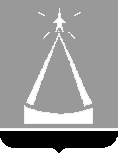 ГЛАВА  ГОРОДСКОГО  ОКРУГА  ЛЫТКАРИНО  МОСКОВСКОЙ  ОБЛАСТИПОСТАНОВЛЕНИЕ15.09.2022  №  561-пг.о. ЛыткариноО начале отопительного периода 2022-2023 годаРуководствуясь постановлением Правительства Российской Федерации от 06.05.2011г. № 354 «О предоставлении коммунальных услуг собственникам и пользователям помещений в многоквартирных домах и жилых домов», Распоряжением Правительства Московской области от 14.04.2022 № 260-РП «О подготовке объектов топливно-энергетического комплекса, жилищно-коммунального хозяйства и социальной сферы в Московской области к осенне-зимнему периоду 2022/2023 года», постановляю:1. Начать отопительный период 2022-2023 года с 19.09.2022 г.  1.1. директору МП «Лыткаринская теплосеть» Чувашову С.Л.: обеспечить подачу тепла потребителям, объекты которых подготовлены к работе;1.2. рекомендовать генеральному директору АО «ЛЗОС»                           А.Н. Игнатову, генеральному директору ООО «Тепло-сервис» Коршунову Н.Н., генеральному директору ООО «УК «Комфорт Лыткарино» Беседину А.А., генеральному директору ООО «ЮИТ-Сервис» Мягкому А.В., генеральному директору ООО «Ермак» Фатееву А.А.: обеспечить подачу тепла потребителям, объекты которых подготовлены к работе.  2. Руководителям предприятий и организаций, обслуживающих жилищный фонд и городские объекты, на основании актов готовности объектов к приему тепловой энергии, подписанных представителями теплоснабжающих организаций обеспечить подключение, заполнение и функционирование систем отопления согласно Графику (приложение № 1 к настоящему постановлению).3. Начальнику управления ЖКХ и РГИ г. Лыткарино (М.А. Стреле) обеспечить опубликование настоящего постановления в газете «Лыткаринские вести» и размещение на официальном сайте городского округа Лыткарино в сети «Интернет».	4. Контроль за исполнением настоящего постановления возложить на заместителя Главы Администрации городского округа Лыткарино                 М.В. Новикова.К.А. Кравцов 